Schooner Rebecca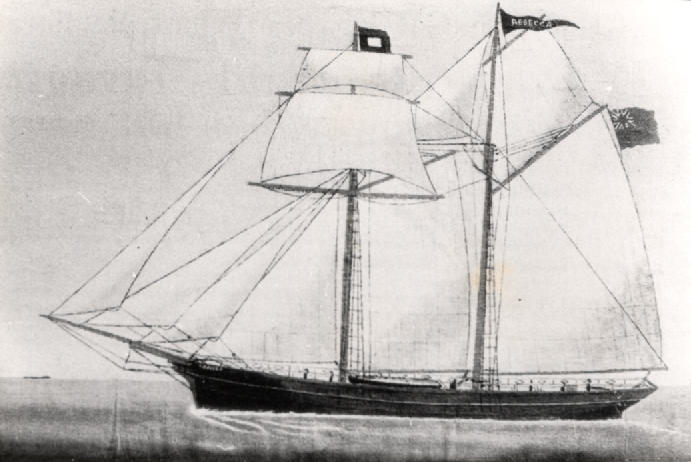 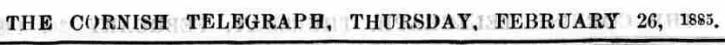 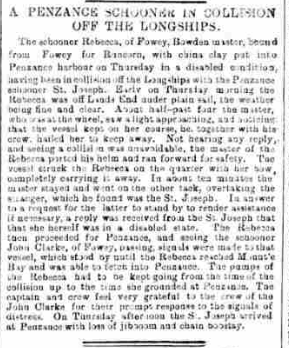 Vessel NameOfficial NumberOfficial NumberSignal lettersRig /Type Where builtWhere builtBuilderBuilderYear builtYear builtYear builtYear endYear endreg tonsreg tonsREBECCA4489144891VBCQschoonerschoonerPolruanPolruanNicholas ButsonNicholas Butson1862186218621899189978  OWNERS/ MANAGERS/REGISTRATION DETAILS  OWNERS/ MANAGERS/REGISTRATION DETAILSNotesNotesNotesNotesNotesNotesNotesNotesNotesMASTERSMASTERSMASTERSMASTERSMASTERSMASTERSregistered in Fowey 14th April 1862. John Clements Junr, West Looe 1890 Thos. Halls Knight, Lostwithielregistered in Fowey 14th April 1862. John Clements Junr, West Looe 1890 Thos. Halls Knight, LostwithielLoa 80 x 19 x 10.5 ft Launched on Saturday 15th February 1862. On 25th February 1885 put into Penzance disabled after being in collision with schooner Joseph of Penzance off Lands End. Not registered in 1899Loa 80 x 19 x 10.5 ft Launched on Saturday 15th February 1862. On 25th February 1885 put into Penzance disabled after being in collision with schooner Joseph of Penzance off Lands End. Not registered in 1899Loa 80 x 19 x 10.5 ft Launched on Saturday 15th February 1862. On 25th February 1885 put into Penzance disabled after being in collision with schooner Joseph of Penzance off Lands End. Not registered in 1899Loa 80 x 19 x 10.5 ft Launched on Saturday 15th February 1862. On 25th February 1885 put into Penzance disabled after being in collision with schooner Joseph of Penzance off Lands End. Not registered in 1899Loa 80 x 19 x 10.5 ft Launched on Saturday 15th February 1862. On 25th February 1885 put into Penzance disabled after being in collision with schooner Joseph of Penzance off Lands End. Not registered in 1899Loa 80 x 19 x 10.5 ft Launched on Saturday 15th February 1862. On 25th February 1885 put into Penzance disabled after being in collision with schooner Joseph of Penzance off Lands End. Not registered in 1899Loa 80 x 19 x 10.5 ft Launched on Saturday 15th February 1862. On 25th February 1885 put into Penzance disabled after being in collision with schooner Joseph of Penzance off Lands End. Not registered in 1899Loa 80 x 19 x 10.5 ft Launched on Saturday 15th February 1862. On 25th February 1885 put into Penzance disabled after being in collision with schooner Joseph of Penzance off Lands End. Not registered in 1899Loa 80 x 19 x 10.5 ft Launched on Saturday 15th February 1862. On 25th February 1885 put into Penzance disabled after being in collision with schooner Joseph of Penzance off Lands End. Not registered in 1899J.Clements 1862-1872                          Bowden 1873-1885J.Clements 1862-1872                          Bowden 1873-1885J.Clements 1862-1872                          Bowden 1873-1885J.Clements 1862-1872                          Bowden 1873-1885J.Clements 1862-1872                          Bowden 1873-1885J.Clements 1862-1872                          Bowden 1873-1885